E mail to: capdist-auditions@dx.ayw.orgMay 21, 2013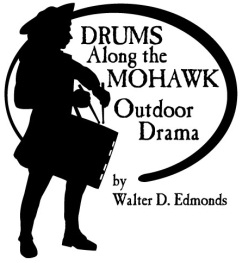 Cast and Crew needed for Drums Along the Mohawk Outdoor DramaThere will be four performances of Walter D. Edmond’s classic tale, Drums Along the Mohawk, produced and adapted for the stage by Kyle Jenks. This story takes place in 1777 and recounts the events of the American Revolution as it pertained to inhabitants of the Mohawk Valley of upstate NY.Performances dates and locations:July PerformancesSat. July 27, 2013 5pm Sun. July 28, 2013 2pm Tawasentha Park 188 Route 146?Guilderland, NY 12009 August PerformancesSat. Aug 3, 2013 5pmSun. Aug 4, 2013 2pm Gelston Castle Estate 980 Robinson Road Mohawk, NY 13407 Rehearsals for the first performance weekend will be conducted from July 13th through July 26th at Tawasentha Park in Guilderland. NY. Please plan for at least one other rehearsal between the performance weekends. Dress rehearsal for August 3-4 will be in the morning of Aug. 3, 2013 at Gelston Castle Estate.Actors will be paid a stipend at the completion of the run. Stipend rates vary with the size of the role performed.Auditions will be by appointment only.  Please send headshot and resume to kylejenks@datmod.com. After receipt of headshot and resume, you will be contacted for an audition appointment.Talent will be asked to read from the script for most parts. We will be casting for the following roles:NICHOLAS HERKIMERHero: 49- 53 years old. Affluent but humble father figure with a commanding presence.  Head of the Tryon County Militia. Head of the Committee of Safety. Rank: Brigadier General. Appointed by Maj. General Philip Schuyler in Albany. Rock of the Mohawk Valley. Beloved by the Mohawk Valley patriots. Unshakeable patriot. Optimal but not necessary: About 6’ tall. Singing ability a plus but not a necessity.BRIGADIER GENERAL BENEDICT ARNOLDAmerica’s best fighting general. A favorite of “General George Washington. Brash, confident, yet civilized and a steadfast patriot.MRS. DEMOOTH40’s: Is sweet and supportive of her husband and the patriot viewpoint but we learn she has a conniving side. Optimal if she is petite.COL. BARRY ST. LEGERFalsely confident, a bit arrogant British Colonel. Age: Early 30’s. A good formal British accent is a plus.SIR JOHN JOHNSONFalsely confident, a bit arrogant Tory leader. [Tory=American colonist loyal to the British Crown]. Age: Early 30’s.ENSIGN WALTER BUTLERSon of the Mohawk Valley’s most powerful and prominent Tory John Butler.  [Tory=American colonist loyal to the British Crown].  Age: 20’s to early 30’s. Confident, intelligent, brash, a ladies man. A lawyer by profession.  Excellent motivator and a man of means. Can be ruthless.CREW POSITION OPENAssistant Director/Stage ManagerFor more information about Drums Along the Mohawk Outdoor Drama, please visit our web site at http://www.datmod.com/ Or find us on Facebook at https://www.facebook.com/drumsalongthemohawk.